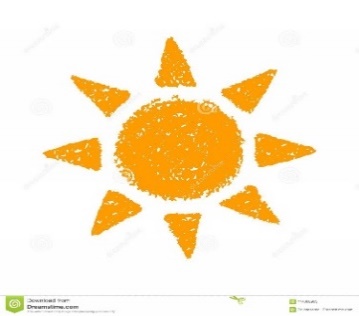 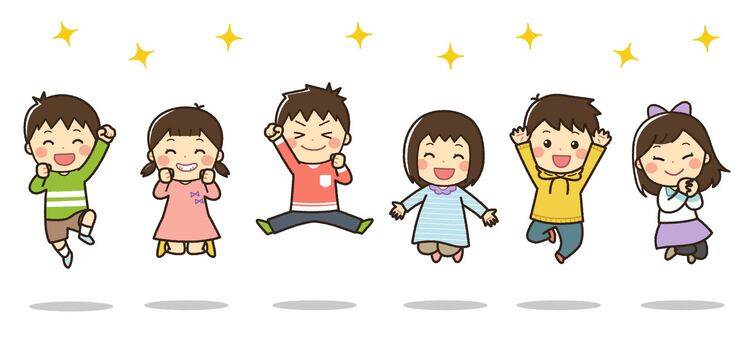 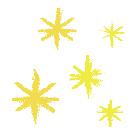 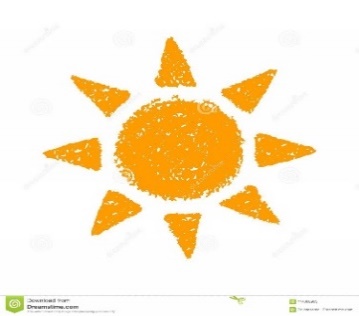 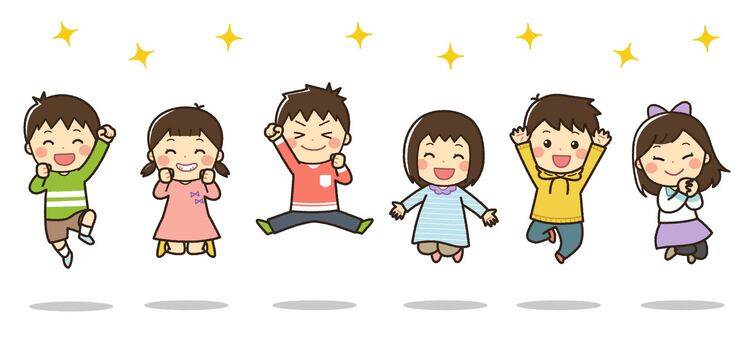 スポーツの秋、読書の秋、芸術の秋…朝夕の涼しさ，夜の虫の声に秋の気配を感じるようになってきましたが，昼間はまだまだ暑い日が続いています。しかし，子どもたちはそんな暑さにも負けずに，元気に学校生活を送っています。 １０月は年度の折り返し地点です。スポーツの秋，読書の秋，芸術の秋…などと言われますが，子どもたちにも，自分なりの「秋」を見つけて充実した日々を送ってほしいと思います。・（の）：のびるんdeスクール月seg.火ter.水quar.木quin.金sex.土s日d2３４５６７８・全校朝会・（の）・Viagem da 6ª série. ６年修学旅行(1日目)・（の）・Viagem da 6ª série.６年修学旅行(2日目)・（の）９101112131415Feriadoスポーツの日・horário especial特別日課・（の）・Concurso de caligrafia競書大会・（の）１6１71819202122・学校訪問・（の）・dia com 3 aulas.３時間授業・Exame medico dos novos alunos就学時健康診断・就学時健康診断予備日
・（の）豊橋まつり豊橋まつり23242526272829・（の）・Apreciação de arte芸術鑑賞会・Dia com 5 aulas５時間授業・2°exame odontologico歯科二次健診・通学団会・通学団下校・horário especial. 特別日課・Aula com professor visitante. ３年出前講座「１１９番通報」・（の）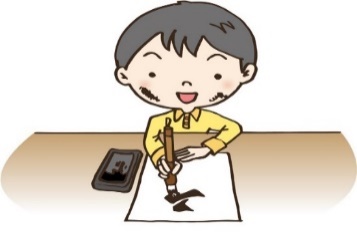 303111/1２345・全校朝会・（の）・（の）Feriado Dia da cultura文化の日